Снегокат Kreiss Polar Bear КМ1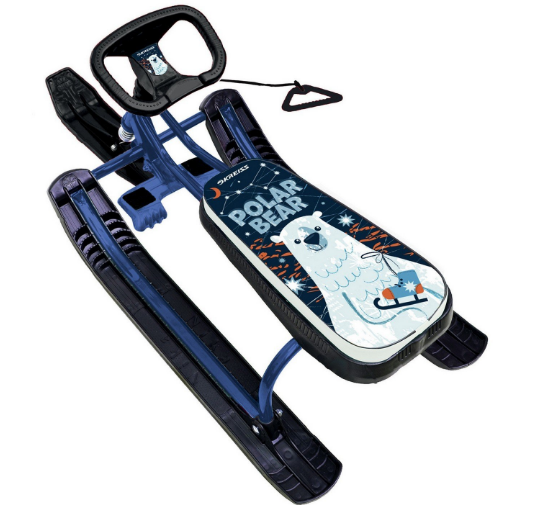 Ребенок вырос из санок или они просто стали ему не интересны? Предлагаем классную альтернативу — Снегокат!Модель Kreiss Polar Bear КМ1 отлично подойдет детям от 3х - 7лет для перевозки по снегу, льду или катанию с горок.Комплектация и характеристикиНадежность и комфорт обеспечат:каркаса — сварная конструкция из стальных труб;лыж и руля — прочный, морозостойкий пластик;сиденья обтянутого мягкой искусственной кожей с ярким рисунком;руля автомобильного типа — удобно держаться, плюс мальчишки будут в восторге;буксировочного троса для перемещения ребенка просто по улице.Несмотря на металлический каркас модель отличается небольшим весом — 6,4кг. А прочная конструкция, выдерживающая нагрузку до 100кг, что позволяет кататься одновременно двум ребятишкам 4 - 5 лет.Удобство использования за счёт:длина, мм: 1100±5;ширина, мм: 490±3;высота, мм: 420±3;высота по сиденью, мм: 290±3;ширина колеи, мм: 370±5;размер сиденья, мм: 445х200;грузоподъемность не более, кг: 100;масса, кг: 6,4.Страна-производитель: РоссияГабариты упаковки: 25см x 46см x 74смВес упаковки: 6,6 кг